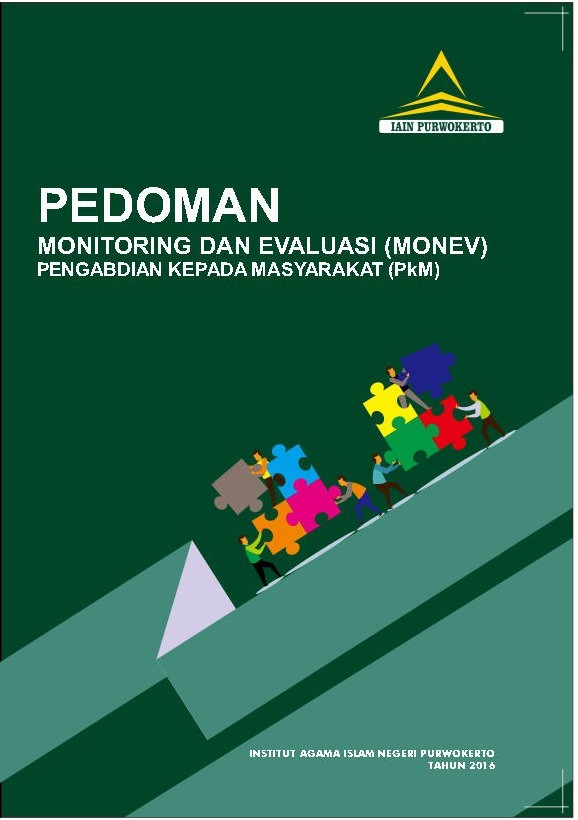 PEDOMANMONITORING DAN EVALUASI (MONEV) PENGABDIAN KEPADA MASYARAKAT (PkM) IAIN PURWOKERTO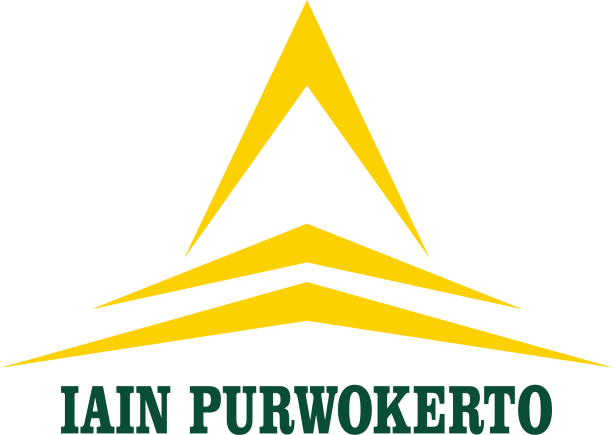 LEMBAGAPENGABDIAN KEPADA MASYARAKAT (PKM) DAN PENGABDIAN KEPADA MASYARAKATINSTITUT AGAMA ISLAM NEGERI PURWOKERTO 2020PEDOMANMONITORING DAN EVALUASI (MONEV) PENGABDIAN KEPADA MASYARAKAT (PkM)TIM PENYUSUNPenanggung JawabDr. Moh. Roqib, M.Ag.KetuaDr. H. Rohmad, M. Pd.AnggotaAgus Sunaryo, M. Si Sony Susandra, M. Ag. Dr. Suwito NS, M. Ag.Kholil Lur Rochman, S.Ag., M.Pd.I. Safrudin Aziz, S.IP., M.Pd. IRofina Dienasari, S.H.I. Risqi Dias Kurniawan, S. KomEditorArif Hidayat, S.Pd., M. HumPenerbitInstitut Agama Islam Negeri (IAIN) PurwokertoJl. Jend. A. Yani No. 40 A Purwokerto Telp. 0281-635624, Fax. 0281- 636553All Right ReservedHak Cipta dilindungi Undang-UndangKATA PENGANTARAlhamdulillah, dalam kesempatan ini, penyusun mengucapkan puji syukur kepada Allah SWT yang telah melimpahkan rahmat, petunjuk, serta cahaya pengetahuan sehingga penyusunan prdoman monitoring dan evaluasi Pengabdian kepada Masyarakat (PkM) IAIN Purwokerto dapat terselesaikan dengan baik.Pedoman ini menjadi acuan tertulis yang telah disusun sesuai dengan berbagai norma dan perundang-undangan yang berlaku. Pedoman ini menjadi acuan pelaksanaan semua kegiatan monev Pengabdian kepada Masyarakat (PkM) di IAIN Purwokerto agar terarah, terfokus, dan terkait dengan RIP IAIN Purwokerto dan RIPP IAIN Purwokerto 2015-2039. Dalam panduan ini dijelaskan mengenai ketentuan umum, kebijakan, arah, cakupan monev, dan strateginya.Demikianlah pengantar ini kami buat, sebagai jalan untuk memahami proses penyusunan pedoman ini. Selain itu, kami juga ingin mengucapkan terima kasih kepada pihak-pihak yang telah membantu dalam proses penyusunan ini. Semoga pedoman mengenai pedoman ini dapat bermanfaat bagi pembaca sekalian.Purwokerto, 12 Pebruari 2020 PenyusunDAFTAR ISI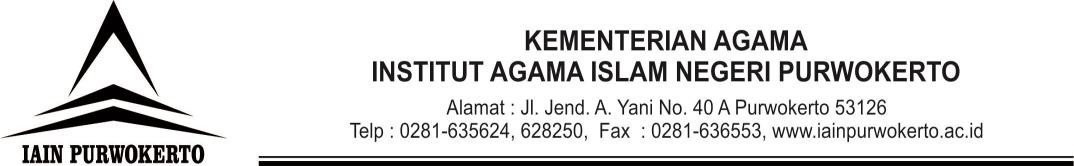 KEPUTUSAN REKTOR INSTITUT AGAMA ISLAM NEGERI PURWOKERTONOMOR 212 TAHUN 2020TENTANGPEDOMAN MONITORING DAN EVALUASI PENGABDIAN KEPADA MASYARAKAT (PKM) (MONEV)IAIN PURWOKERTOREKTOR INSTITUT AGAMA ISLAM NEGERI PURWOKERTOMenimbang : Bahwa untuk memberikan pedoman pelaksanaan Monitoring dan Evaluasi (Monev) Pengabdian kepada Masyarakat (PkM) Institut Agama Islam Negeri Purwokerto, sekaligus sebagai alat kontrol bagi kegiatan tersebut, Institut Agama Islam Negeri Purwokerto perlu menetapkan Pedoman Monev Pengabdian kepada Masyarakat (PkM) Institut Agama Islam Negeri Purwokerto.Mengingat	:	1. Undang-Undang RI Nomor 20 Tahun 2003;Undang-Undang RI Nomor 12 Tahun 2012;Peraturan Pemerintah RI Nomor 19 Tahun 2009;Peraturan Pemerintah RI Nomor 17 Tahun 2010;Keputusan Presiden RI Nomor 139 Tahun 2014;Peraturan Pemerintah RI Tahun Nomor 139 Tahun 2015;Peraturan Menteri Agama RI Tahun Nomor 139 Tahun 2015;MEMUTUSKANMenetapkan     :Pertama	: Pedoman Monitoring dan Evaluasi (Monev) Pengabdian kepada Masyarakat (PkM) IAIN Purwokerto.BAB IKETENTUAN UMUMPasal 1Institut Agama Islam Negeri Purwokerto selanjutnya disebut IAIN Purwokerto.Rektor adalah Rektor IAIN PurwokertoPedoman Monev Pengabdian kepada Masyarakat (PkM) adalah doekumen petunjuk teknis yang disusun secara sistematis guna menjadi landasan pelaksanaan Monev Pengabdian kepada Masyarakat (PkM) IAIN Purwokerto.Monev Pengabdian kepada Masyarakat (PkM) adalah kegiatan mengobservasi dengan mencocokkan antara panduan yang dimiliki dan pelaksanaannyaRektor yang dimaksud adalah Rektor IAIN Purwokerto.LPPM adalah Lembaga Pengabdian kepada Masyarakat (PkM) dan Pengabdian pada Masayarakat IAIN Purwokerto.LPM adalah Lembaga Penjaminan Mutu IAIN Purwokerto.Dosen yang dimaksud adalah tenaga pendidik IAIN Purwokerto.BAB IITUJUAN DAN RUANG LINGKUPPasal 2Tujuan pedoman Monev Pengabdian kepada Masyarakat (PkM) IAIN Purwokerto adalah:Memberikan pedoman dan referensi kepada institut dalam pelaksanaan Monev Pengabdian kepada Masyarakat (PkM) IAIN Purwokerto;Menetapkan standar dan alur Monev Pengabdian kepada Masyarakat (PkM) IAIN Purwokerto;Ruang lingkup pedoman ini mencakup:Kedudukan Rektor dalam Monev Pengabdian kepada Masyarakat (PkM);Alur dan Proses Monev Pengabdian kepada Masyarakat (PkM) IAIN Purwokerto;Pihak-Pihak yang terlibat;Penetapan;Sosialisasi.Rekomendasi.BAB III KEDUDUKAN REKTOR DAN SENATPasal 3Rektor berkedudukan sebagai penanggung jawab dalam Pelaksanaan Monev Pengabdian kepada Masyarakat (PkM).Rektor berkewajiban menerbitkan SK Tim Pelaksanan Monev.BAB IV RUANG LINGKUPPasal 4Cakupan atau ruang lingkup pelaksanaan Monev Pengabdian kepada Masyarakat (PkM) IAIN Purwokerto mengacu pada delapan butir standar mutu Pengabdian kepada Masyarakat (PkM) sebagaimana mengacu pada ketentuan Permendikti dan Keputusan Rektor tentang panduan dan standar Pengabdian kepada Masyarakat (PkM), meliputi:Standar hasil Pengabdian kepada Masyarakat (PkM)Standar isi Pengabdian kepada Masyarakat (PkM)Standar proses Pengabdian kepada Masyarakat (PkM)Standar pelaksanan PkM;Standar sarpras Pengabdian kepada Masyarakat (PkM);Standar pengelola Pengabdian kepada Masyarakat (PkM);Standar pendanaan dan pembiayaan Pengabdian kepada Masyarakat (PkM)Pasal 5Alur Pelaksanaan MonevPelaksanaan	Monev	Pengabdian	kepada	Masyarakat	(PkM)	IAIN Purwokerto terdiri dari beberapa kegiatan pokok sebagai berikut:LPM membentuk tim Pelaksana Monev yang terintegrasi dalam Audit Mutu Internal untuk pelaksanaan Monev Pengabdian kepada Masyarakat (PkM) IAIN Purwokerto.LPM meng SK an tim pelaksana.Tim Pelaksana melakukan diskusi untuk menghimpun data, referensi, dan masukan a) melalui diskusi dan wawancara dengan pimpinan LPPM dan pihak-pihak terkait.Tim perumus mencatat hasil monev.Tim memberikan penjelasan penjelasan hasil monev.Tim menyampaikan temuan dan rekomendasi hasi monev.BAB VPIHAK-PIHAK YANG TERLIBATPasal 6Pelaksanaan Monev Pengabdian kepada Masyarakat (PkM) IAIN Purwokerto melibatkan berbagai pihak di antaranya:Pimpinan Institut,Dosen,Tenaga Kependidikan,MahasiswaPimpinan institut sebagaimana tercantum pada poin satu (1) mencakup: rektor, wakil rektor, kabiro, dekan, wakil dekan hingga kaprodi, LPPM.Dosen adalah tenaga pendidik pada IAIN Purwokerto yang memiliki melaksanakan kegiatan Pengabdian kepada Masyarakat (PkM).BAB VI PENUTUPPasal 7Surat Keputusan Rektor ini mulai berlaku pada tanggal di tetapkan. Hal-hal yang belum daitur dalam keputusan ini akan diatur kemudian.Ditetapkan di	: Purwokerto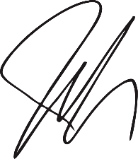 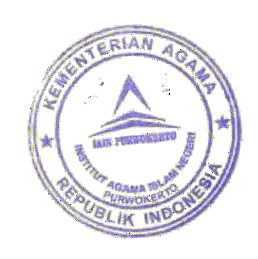 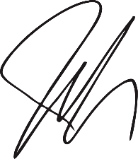 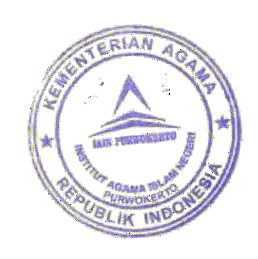 Pada Tanggal	: 16 Pebruari 2020 Rektor,Dr. Moh. Roqib, M.Ag. NIP. 19680816 199403 1 004